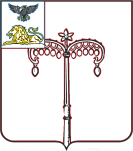 КРАСНОГВАРДЕЙСКИЙ РАЙОНЗЕМСКОЕ СОБРАНИЕ ПАЛАТОВСКОГО СЕЛЬСКОГО ПОСЕЛЕНИЯ МУНИЦИПАЛЬНОГО РАЙОНА «КРАСНОГВАРДЕЙСКИЙ РАЙОН» БЕЛГОРОДСКОЙ ОБЛАСТИ ЧЕТВЕРТОГО СОЗЫВА Пятьдесят первое заседаниеРЕШЕНИЕПалатово«16» марта .                                                                                                                                                        № 9Руководствуясь Федеральным законом от 06 октября 2003 года  № 131-ФЗ «Об общих принципах организации местного самоуправления в Российской Федерации», Уставом Палатовского сельского поселения муниципального района «Красногвардейский район» Белгородской области, с целью упорядочения наименований улиц, площадей и иных территорий в Палатовском сельском поселении муниципального района «Красногвардейский район» Белгородской области,  земское собрание Палатовского сельского поселения р е ш и л о:1. Утвердить Порядок присвоения новых наименований и переименования улиц, площадей, элементов улично-дорожной сети и иных составных частей населенных пунктов Палатовского сельского поселения муниципального района «Красногвардейский район» Белгородской области (прилагается).2. Обнародовать настоящее решение путем размещения на официальном сайте Палатовского сельского поселения в сети «Интернет» - https://palatovskoe-r31.gosweb.gosuslugi.ru/.3. Настоящее решение вступает в силу со дня его официального обнародования.Глава Палатовского сельского  поселения                              А.В.ЧеркасоваПорядокприсвоения новых наименований и переименования улиц, площадей, элементов улично-дорожной сети и иных составных частей населенных пунктов Палатовского сельского поселения муниципального района «Красногвардейский район» Белгородской области1. Общие положения1.1. Настоящий Порядок присвоения новых наименований и переименования улиц, площадей, элементов улично-дорожной сети и иных составных частей населенных пунктов Палатовского сельского поселения муниципального района «Красногвардейский район» Белгородской области (далее - Порядок) разработан в соответствии с Конституцией Российской Федерации, Градостроительным кодексом РФ, Федеральным законом от 06 октября 2003 года № 131-ФЗ «Об общих принципах организации местного самоуправления в Российской Федерации»,  Законом Российской Федерации от 14 января 1993 года № 4292-1 «Об увековечении памяти погибших  при защите Отечества», Уставом Палатовского сельского поселения муниципального района «Красногвардейский район» Белгородской области.1.2. В настоящем Порядке используются следующие основные понятия:1.2.1. наименования - имена собственные, присваиваемые улицам, площадям, элементам улично-дорожной сети, микрорайонам и иным составным частям населенных пунктов в Палатовском сельском поселении (далее - элементы планировочной структуры), служащие для их выделения и распознавания;1.2.2. инициаторы присвоения наименований (переименования) - субъекты, имеющие право на внесение предложений о присвоении наименований объектам (о переименовании объектов) в Палатовском сельском поселении в соответствии с пунктом 4.1 настоящего Порядка.1.3. В целях осуществления единой политики в области присвоения наименований элементам планировочной структуры присвоение указанных наименований и их изменение осуществляется решением земского собрания Палатовского сельского поселения муниципального района «Красногвардейский район» Белгородской области.1.4. Настоящий Порядок не распространяется на процедуру присвоения адресов объектам недвижимости, расположенным на территории Палатовского сельского поселения. Присвоение адресов объектам недвижимости, расположенным на территории Палатовского сельского поселения, производится на основании постановления администрации Палатовского сельского поселения муниципального района «Красногвардейский район» Белгородской области от 29 ноября 2022 года № 15 «Об утверждении Административного регламента предоставления муниципальной услуги «Присвоение адреса объекту адресации, изменение и аннулирование такого адреса   на территории Палатовского сельского поселения муниципального района «Красногвардейский район».1.5. Настоящий Порядок не распространяется на увековечение памяти погибших при защите Отечества, которое регулируется Законом Российской Федерации от 14 января1993 № 4292-1 «Об увековечении памяти погибших             при защите Отечества».2. Основные требования, предъявляемые к наименованию улиц, площадей и иных составных частей населенных пунктов в Палатовском сельском поселении муниципального района «Красногвардейский район» Белгородской области2.1. Наименования элементов планировочной структуры должны отвечать словообразовательным, орфографическим и стилистическим нормам современного русского литературного языка, быть благозвучными, удобными для произношения, легко запоминающимися.2.2. Наименования объектов должны соответствовать географическим, историческим, градостроительным и иным особенностям соответствующей части территории Палатовского сельского поселения либо должны отражать важные для поселения события на территории, на которой расположен данный объект, либо увековечивать память лиц, имеющих выдающиеся достижения и особые заслуги перед Российской Федерацией,  Никитовским сельским поселением.2.3. Новые наименования не должны повторять уже существующие наименования.2.4. Присвоение (изменение) наименований в честь выдающихся людей производится с учетом их деятельности и заслуг перед Российской Федерацией, Палатовским сельским поселением.3. Основания присвоения наименований, порядоких регистрации и учета3.1. Основаниями для присвоения наименований (переименования) элементов планировочной структуры в Палатовском сельском поселении являются:3.1.1. отсутствие наименования элемента планировочной структуры в Палатовском сельском поселении;3.1.2. восстановление исторически сложившихся наименований элементов планировочной структуры в Палатовском сельском поселении, имеющих особую культурно-историческую ценность;3.1.3. устранение повторений в наименованиях элементов планировочной структуры в Палатовском сельском поселении;3.1.4. устранение наименований элементов планировочной структуры в Палатовском сельском поселении с номерами или многословными словосочетаниями, вызывающими значительное неудобство для произношения;3.1.5. иные основания в соответствии с действующим законодательством.4. Порядок внесения предложений о присвоении наименований(о переименовании) элементов планировочной структурыв Палатовском сельском поселении муниципального района «Красногвардейский район» Белгородской области4.1. Присвоение наименований элементам планировочной структуры в Палатовском сельском поселении и переименование соответствующих элементов планировочной структуры производится по предложению:а) главы Палатовского сельского поселения - председателя земского собрания  Палатовского сельского поселения муниципального района «Красногвардейский район» Белгородской области, главы администрации Палатовского сельского поселения муниципального района «Красногвардейский район» Белгородской области;б) депутатов земского собрания  Палатовского сельского поселения муниципального района «Красногвардейский район» Белгородской области;в) граждан Российской Федерации, имеющих постоянное место жительства на территории Палатовского сельского поселения и обладающих избирательным правом. Инициатива граждан по присвоению наименований элементам планировочной структуры в Палатовском сельском поселении (переименованию элементов планировочной структуры) реализуется путем создания инициативной группы в количестве не менее 10 (десяти) человек (далее - инициативная группа);г) юридических лиц, зарегистрированных в установленном порядке и осуществляющих свою деятельность на территории Палатовского сельского поселения;д) общественных и иных организаций, в том числе органов территориального общественного самоуправления, осуществляющих свою деятельность на территории Палатовского сельского поселения;е) иных лиц, обладающих правом нормотворческой инициативы в Палатовском сельском поселении.4.2. Предложения о присвоении наименований элементам планировочной структуры в Палатовском сельском поселении (о переименовании элементов планировочной структуры) вносятся лицами, указанными в п. 4.1 настоящего Порядка (далее - инициаторы), в земское собрание  Палатовского сельского поселения муниципального района «Красногвардейский район» Белгородской области в соответствии с Регламентом земского собрания  Палатовского сельского поселения муниципального района «Красногвардейский район» Белгородской области 4.3. Инициаторы представляют следующие документы:4.3.1. Ходатайство о присвоении наименования элементу планировочной структуры в Палатовском сельском поселении (о переименовании элемента планировочной структуры), в котором содержатся следующие сведения:а) предполагаемое наименование элемента планировочной структуры в Палатовском сельском поселении;б) карта-схема, на которой обозначается расположение элемента планировочной структуры в Палатовском сельском поселении;в) сведения об инициаторах, предложивших присвоить наименование элементу планировочной структуры (переименовать элемент планировочной структуры):для органов местного самоуправления, юридических лиц, общественных и иных организаций, в том числе органов территориального общественного самоуправления, осуществляющих свою деятельность на территории Палатовского сельского поселения, - сведения, указанные на официальном бланке соответствующего инициатора;для депутатов земского собрания - фамилия, имя, отчество, информация об избирательном округе, от которого избран депутат;для граждан - фамилия, имя, отчество, адрес, контактный телефон и другие данные (по желанию граждан);г) обоснование присвоения наименования (переименования) элементу планировочной структуры в Палатовском сельском поселении в соответствии с п. 4.3.2 настоящего Порядка;д) при необходимости соответствующие архивные документы.4.3.2. Обоснование присвоения наименования (переименования) элемента планировочной структуры должно содержать указание на один из следующих факторов:а) какие важные для Палатовского сельского поселения события на территории, на которой расположен элемент планировочной структуры, отражает предполагаемое его наименование;б) какой вклад в развитие Российской Федерации, Белгородской области, Палатовского сельского поселения внесли лица, чью память предлагается увековечить предлагаемым наименованием элемента планировочной структуры (прилагаются биографические справки об их жизни, деятельности, и указываются их заслуги, а также при необходимости согласие семьи и родственников, обладающих правами наследования (при их наличии);в) какие особенности именуемого элемента планировочной структуры, связанные с историей, географией, культурой Российской Федерации, Белгородской области, Палатовского сельского поселения, предлагается отразить в его наименовании.5. Порядок принятия решения о присвоении наименованияэлементу планировочной структуры (о переименовании элемента планировочной структуры)5.1. Предложения о присвоении наименований элементам планировочной структуры в Палатовском сельском поселении (о переименовании элементов планировочной структуры) рассматриваются в соответствии с Регламентом земского собрания.5.2. В случае необходимости земское собрание вправе запросить мнение общественных организаций, физических и (или) юридических лиц, а также инициировать проведение опроса граждан с целью выявления общественного мнения по вопросу присвоения наименования (переименования) элемента планировочной структуры. Опрос граждан назначается в порядке, установленном действующим законодательством.5.3. По результатам рассмотрения предложений земское собрание принимает одно из следующих решений:а) о присвоении наименования элементу планировочной структуры (переименовании элемента планировочной структуры) в соответствии с предложением, внесенным инициатором;б) о присвоении элементу планировочной структуры иного наименования по отношению к наименованию, предложенному инициатором;в) об отклонении инициативы переименования элемента планировочной структуры.5.4. О принятом решении заявителю в течение пяти рабочих дней сообщается в письменном виде с обоснованием принятого решения (в случае отказа).Об утверждении Порядка присвоения новых наименований и переименования улиц, площадей, элементов улично-дорожной сети и иных составных частей населенных пунктов Палатовского сельского поселения муниципального района «Красногвардейский район» Белгородской областиПриложениеУТВЕРЖДЕН:решением земского собрания Палатовского сельского поселения от 16 марта 2023 года № 9